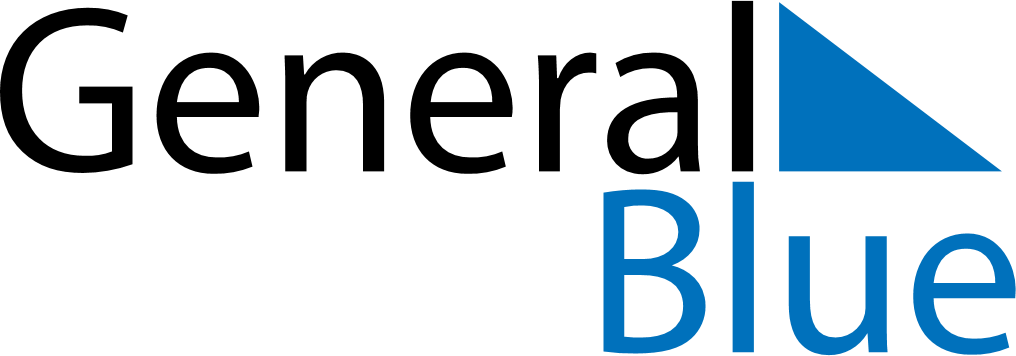 June 2022June 2022June 2022June 2022June 2022June 2022South AfricaSouth AfricaSouth AfricaSouth AfricaSouth AfricaSouth AfricaMondayTuesdayWednesdayThursdayFridaySaturdaySunday12345678910111213141516171819Youth DayFather’s Day2021222324252627282930NOTES